ESTADO DO RIO GRANDE DO NORTECÂMARA MUNICIPAL DE SÃO JOÃO DO SABUGIREQUERIMENTO Nº. 026/2023Requeiro a V. Ex.ª, com base no artigo 154 do Regimento Interno e ouvido o plenário desta casa, requer que seja enviado ofício ao Poder Executivo Municipal. Solicitando a doação de um terreno ao SINDSERV-São João-Ipueira. Para possível construção de sua sede. JUSTIFICATIVA EM PLENÁRIO		        Sala das Sessões, em 28 de julho de 2023.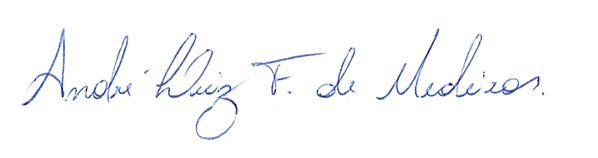 _______________________________________________________                  BRAZ ROBSON DE MEDEIROS BRITOVEREADOR - AUTOR